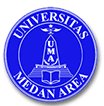 UNIVERSITAS MEDAN AREAFAKULTAS                 : BIOLOGIPROGRAM STUDI    : BIOLOGIUNIVERSITAS MEDAN AREAFAKULTAS                 : BIOLOGIPROGRAM STUDI    : BIOLOGIUNIVERSITAS MEDAN AREAFAKULTAS                 : BIOLOGIPROGRAM STUDI    : BIOLOGIUNIVERSITAS MEDAN AREAFAKULTAS                 : BIOLOGIPROGRAM STUDI    : BIOLOGIUNIVERSITAS MEDAN AREAFAKULTAS                 : BIOLOGIPROGRAM STUDI    : BIOLOGISILABUSSILABUSSILABUSSILABUSSILABUSSILABUSMATA KULIAHMATA KULIAHKODEBEBAN STUDI (SKS)SEMESTERTGL PENYUSUNANSMK3SMK3FBO 700492V (Ganjil)6 Oktober 2018DOSEN PENGAMPU : Lance Rosa Karo-Karo, M.Si.DOSEN PENGAMPU : Lance Rosa Karo-Karo, M.Si.DOSEN PENGAMPU : Lance Rosa Karo-Karo, M.Si.DOSEN PENGAMPU : Lance Rosa Karo-Karo, M.Si.DOSEN PENGAMPU : Lance Rosa Karo-Karo, M.Si.DOSEN PENGAMPU : Lance Rosa Karo-Karo, M.Si.DESKRIPSI  MATAKULIAHMata kuliah Sistem Menejemen K3 mempelajari   tentang Keselamatan dan Kesehatan Kerja (K3), Kecelakaan Akibat Kerja, Penyakit Akibat Kerja, Analisis Risiko dan Pengendaliannya, Pengendalian Kebakaran, Konsep Ergonomi Kerja, Sistem Manajemen K3 (SMK3) , Sanitasi Lingkungan, Personal Hygiene, Water Treatment, Good Manufacturing Practices (GMP), Sanitation Standard Operating Procedures (SSOP), Hazard Analysis Critical Control Points (HACCP), dan tentang Observasi di Tempat Pengolahan Makanan.CAPAIAN PEMBELAJARAN LULUSAN (CPL) PRODIBertakwa kepada Tuhan Yang Maha Esa dan mampu menunjukkan sikap religius dalam menjalankan pekerjaannya. (S1)Menginternalisasi semangat kemandirian, kejuangan, dan kewirausahaan dalam bekerja. (S9)Menunjukkan sikap bertanggung jawab atas pekerjaan secara mandiri. (S10)Mampu menerapkan pemikiran logis, kritis, sistematis, dan inovatif dalam konteks pengembangan atau implementasi ilmu pengetahuan dan teknologi yang memperhatikan dan menerapkan nilai humaniora yang sesuai bidang keahliannya. (KU1)Mampu mengambil keputusan secara tepat dalam konteks penyelesaian masalah di bidang biologi, berdasarkan hasil analisis informasi dan data. (KU5)Mampu bertanggung jawab atas pencapaian hasil kerja kelompok dan melakukan supervisi serta evaluasi terhadap penyelesaian pekerjaan yang ditugaskan kepada pekerja yang berada di bawah tanggung jawabnya. (KU7)Mampu memecahkan masalah iptek di bidang biologi dan menyajikan alternatif solusi terhadap masalah secara terintegrasi baik intra-disiplin maupun inter-disiplin pada bidang pengelolaan dan pemanfaatan sumber daya hayati dalam lingkup spesifik, yang dapat digunakan sebagai dasar pengambilan keputusan secara tepat. (KK1) Menguasai teori dan konsep biostatistika, pemodelan. (PP8) CAPAIAN PEMBELAJARAN MATAKULIAH (CPMK)Mampu menjelaskan prinsip Sistem Manajemen K3 (Keselamatan, Kesehatan, Kerja)Mampu penyakit  dan kecelakaan akibat kerjaMampu menganalisis resiko dan pengendaliannyaMampu mengidentifikasi kebakaran dan cara penangannyaMampu menjelaskan sanitasi lingkungan dan personal higyeneMampu melakukan observasi tempat pengolahan makananPOKOK BAHASANPOKOK BAHASANPOKOK BAHASANPertemuanke /TanggalMateriDaftarPustakaI/ 7 september 2018Kontrak kuliahPendahuluan dan pengertian K3Tujuan penerapan K3Filosofi, Sejarah, dan Konsep K3Santoso G, Manajemen Keselamatan dan Kesehatan Kerja, Prestasi Pustaka, 2004II/ 14 september 2018Kecelakaan Akibat Kerja (KAK) Klasifikasi kecelakaan kerjaDampak kecelakaan kerjaCidera akibat kecelakaan kerjaKlasifikasi cidera akibat kecelakaan kerjaSantoso G, Manajemen Keselamatan dan Kesehatan Kerja, Prestasi Pustaka, 2004III dan IV/21 dan 28 september 2018Penyakit Akibat Kerja (PAK)Pengertian, penyebab, dan macam-macam PAKFaktor penyebab PAKDiagnosis PAKPencegahan PAKHarrington & Gill F.S, Buku Saku Kesehatan Kerja, EGC,2005Santoso G, Manajemen Keselamatan dan Kesehatan Kerja, Prestasi Pustaka, 2004V/5 oktober 2018Analisis risikoPengendalian risikoHarrington & Gill F.S, Buku Saku Kesehatan Kerja, EGC,2005Santoso G, Manajemen Keselamatan dan Kesehatan Kerja, Prestasi Pustaka, 2004VI/12 oktober 2018a. Pengertian/ definisi kebakaranb. Klasifikasi kebakaranc. Cara penanganan kebakaranHarrington & Gill F.S, Buku Saku Kesehatan Kerja, EGC,2005Santoso G, Manajemen Keselamatan dan Kesehatan Kerja, Prestasi Pustaka, 2004VII/19 oktober 2018a. Pengertian Ergonomib. Kenyamanan kerjac. Sistem manusia-mesind. Anthropometrie. Desain alat tangan yang ergonomif. Ekonomi gerak ergonomiHarrington & Gill F.S, Buku Saku Kesehatan Kerja, EGC,2005Santoso G, Manajemen Keselamatan dan Kesehatan Kerja, Prestasi Pustaka, 200426 oktober 2018MID TEST (UTS)VIII/9 november 2018a. Asas menejemen K3b. Kebijakan menejemen K3c. Langkah penerapan SMK3 (Sistem Menejemen K3)Rachman A, dkk, Pedoman Higiene Perusahaan dan Kesehatan Kerja, Depkes RI Jakarta, 1990IX/16 november 2018a. Asas menejemen K3b. Kebijakan menejemen K3c. Langkah penerapan SMK3 (Sistem Menejemen K3)Rachman A, dkk, Pedoman Higiene Perusahaan dan Kesehatan Kerja, Depkes RI Jakarta, 1990X/23 november 2018a. Pengertian, tujuan, syarat, dan keuntungan sanitasib. Syarat agen sanitasic. Langkah-langkah sanitasi optimumRachman A, dkk, Pedoman Higiene Perusahaan dan Kesehatan Kerja, Depkes RI Jakarta, 1990XI/30 november 2018a. Mekanisme masuknya mikroorganisme ke dalam tubuh manusia,b. Prosedur penanggulangan timbulnya penyakit/kecelakaan kerja, c. Praktek sanitasic. Kebiasaan kerja, Protective clothingHarrington & Gill F.S, Buku Saku Kesehatan Kerja, EGC,2005Santoso G, Manajemen Keselamatan dan Kesehatan Kerja, Prestasi Pustaka, 2004XII/7 desember 2018a. Mekanisme masuknya mikroorganisme ke dalam tubuh manusia,b. Prosedur penanggulangan timbulnya penyakit/kecelakaan kerja, c. Praktek sanitasic. Kebiasaan kerja, Protective clothingSumakmur PK, Higiene Perusahaan dan Kesehatan Kerja, PT Gunung Agung, Jakarta. XIII/14 desember 2018a. Sanitasi dan higienis dalam GMPb. Prinsip dasar GMPc. Sumber kontaminanSumakmur PK, Higiene Perusahaan dan Kesehatan Kerja, PT Gunung Agung, Jakarta. XIV/21 desember 2018Pengertian SSOPs dan cara penerapannyaSumakmur PK, Higiene Perusahaan dan Kesehatan Kerja, PT Gunung Agung, Jakarta. XV/28 desember 2018Pengertian/definisi dan prinsip dari HACCP dan observasi tempat pengolahan makananSantoso G, Manajemen Keselamatan dan Kesehatan Kerja, Prestasi Pustaka, 2004Sumakmur PK, Higiene Perusahaan dan Kesehatan Kerja, PT Gunung Agung, Jakarta. 11 Januari 2019FINAL TEST (UAS)PRASYARATPRASYARATPRASYARAT------------------PUSTAKA/ REFERENSIPUSTAKA/ REFERENSIPUSTAKA/ REFERENSI1. Harrington & Gill F.S, Buku Saku Kesehatan Kerja, EGC,20052. Rachman A, dkk, Pedoman Higiene Perusahaan dan Kesehatan Kerja, Depkes RI Jakarta, 19903. Santoso G, Manajemen Keselamatan dan Kesehatan Kerja, Prestasi Pustaka, 20044. Sumakmur PK, Higiene Perusahaan dan Kesehatan Kerja, PT Gunung Agung, Jakarta. 1. Harrington & Gill F.S, Buku Saku Kesehatan Kerja, EGC,20052. Rachman A, dkk, Pedoman Higiene Perusahaan dan Kesehatan Kerja, Depkes RI Jakarta, 19903. Santoso G, Manajemen Keselamatan dan Kesehatan Kerja, Prestasi Pustaka, 20044. Sumakmur PK, Higiene Perusahaan dan Kesehatan Kerja, PT Gunung Agung, Jakarta. 1. Harrington & Gill F.S, Buku Saku Kesehatan Kerja, EGC,20052. Rachman A, dkk, Pedoman Higiene Perusahaan dan Kesehatan Kerja, Depkes RI Jakarta, 19903. Santoso G, Manajemen Keselamatan dan Kesehatan Kerja, Prestasi Pustaka, 20044. Sumakmur PK, Higiene Perusahaan dan Kesehatan Kerja, PT Gunung Agung, Jakarta. 